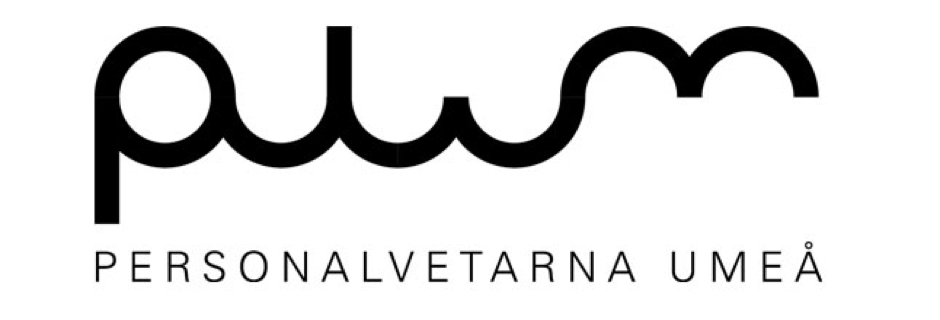 Styrelseprotokoll PLUMDatum: 14/11-2019Mötesform: SammanträdandePlats: Styrelserummet NBVHSekreterare: Albin KronbladNärvarande: Samtliga○Förkortningarna som finns angivna under punkterna innebär följande; (I) för information, (D) för diskussion och (B) för beslut.○1 § Mötet öppnas● 09.00 öppnas mötet.2 § Val av justerare● Tonja väljs till justerare.3 § Godkännande av dagordningen●4 § Ordförande:● Mötet med AW 18/10 (I)○ De vill köra ett inhouse-event i februari. Vi får välja bland olika inriktningar för att skapa ett event som passar våra medlemmar. ○ En nätverkskväll med inriktning mot praktik blir svår att anordna, men de skulle kolla på det. Men de rekommenderar Uniadens jobbkatalog. 
● Nya avtalet Vision , utkastet klart (I)○ Tidigare avtal var inte strukturerat. Det nya avtalet är tydligare. 
● Överlämning (I)○ Kåren anordnar även mingel med fokus på överlämningar. Det är den 18/11, Klockan 16-18.
●  Info från Valberedningen (I & D)○ Valberedningen vill ha en kompetensbaserad utbildning. Planeringen behöver starta. Styrelsen ska även börja kolla på kompetenser som krävs för varje enskild roll. ○ Preliminärt datum för årsmötet sätts till den 27/1. ○ Malin kollar med valberedningen om ett marknadsföringsmöte. Eventuellt 2/12. 
5 § Vice ordförande:● Överlämningsmall (D)○ André har gjort en allmän överlämningsmall till nästa styrelse för en enklare start. Finns det något att tillägga så ska vi utöka dokumentet. Fika med Plum○ André planerar fika med information om styrelsen. 6 § Ekonomiansvarig: 7 § Sport- & hälsoansvarig:Vad gjorde du när du träffade Edit för posten (Tonja)?○ Tonja gick igenom hemsida, kamera, instagram och hur hon arbetar. 8 § Utbildning- & näringslivsansvarig: ● HR-Dagen○ 22/11. 70 anmälda. Mestadels från år 2. 9 § Eventansvarig:
● Julfesten (I)○ 7/12 är det julfest med julbuffé på Rouge. 
● Taco-buffé på HR-dagen (I)○ Samlad trupp från HR-dagen till Rouge för taco-buffé. 
● Reunion (B)● Rouge tentafest (D)○ Ny eventansvarig på Rouge. De vill att vi “arrangerar” tentafester hos dem. I utbyte kan vi eventuellt få en sittning i framtiden. 10 § BetSek-representant: ●Betsek-möte, jul○ Julpyssel med BetSek. 9/12 - krockar med eventuell omtenta. 11 § PR- & marknadsföringsansvarig:●Fråga om HR-dagen - vad behövs från pr? (D)○ Tonja kör CV-fotografering på HR-dagen.●Fråga om sittningar på rex, foton. Förslag/förbättringar till nästa gång? (D)12 § Sekreterare:● Roll-up○ En ny roll-up är beställd.13 § Nästa möte● 14 § Sammanfattning●15 § Mötet avslutas●10.47Justerad av: Tonja Preusler 